Dossier de candidature à un poste en Allemagne Professeur de collège (exerçant devant au moins une classe de 6e )Programme Élysée Prim - Année scolaire 2025-2026Possibilité de saisir le dossier dans ce fichier sans l’imprimer.État civilNom : Prénom :Date de naissance :Homme 	FemmeNationalité :Situation de famillePersonnes devant vous accompagner à l’étranger:Conjoint : oui 	   nonNombre d’enfants qui vous accompagneront : 		Âges : Niveau scolaire des enfants à la rentrée 2025 : Adresse personnelle Rue :Code postal : 				Ville : N° de téléphone :				 (à actualiser en cas de changement)Adresse et n° de téléphone pendant les vacances d’été :Adresse électronique professionnelle (obligatoire) : Adresse électronique personnelle (obligatoire) :Personne à joindre en France en cas d’urgence (nom, adresse, n° de téléphone) : Autres Avez-vous le permis de conduire ?	 oui	nonSi oui, disposerez-vous d’un véhicule sur place ? 	oui	nonSituation administrativeDiscipline enseignée : Grade :Date de titularisation : 		    Classe : 		       Échelon :Académie de rattachement : Etablissement d’exerciceNom :Adresse : Code postal :			Ville : N° de téléphone :Niveaux de classes dans lesquelles vous exercez actuellement :Intervenez-vous en DNL en allemand : oui	nonSi oui, nombre d’heures hebdomadaires : Diplômes, titres universitaires et professionnels(Préciser la date et le lieu d’obtention)Niveau de compétence en langue allemande selon le Cadre européen commun de référence pour les langues (CECRL)Expériences professionnellesAvez-vous effectué des séjours professionnels à l’étranger ? 	oui	nonSi oui, nature, lieu, date et durée :Avez-vous déjà participé à un programme franco-allemand ? 	oui	nonSi oui, lesquels et années de participation : Avez-vous une expérience de l’enseignement du français langue étrangère ?	oui	nonSi oui, précisez : Motivations professionnelles pour participer au programme Elysée PrimPlus-values apportées par la participation au programme Élysée Prim s’agissant de votre pratique professionnelle ou projet professionnel.Motivations personnelles pour participer au programmeAutres expériences et compétences pertinentes pour le programme Vœux en vue de l’affectationIndiquez obligatoirement 5 Länder parmi ceux participant actuellement à l’échange, par ordre de préférence. La commission franco-allemande de répartition s’engage dans la mesure du possible à respecter l’un de vos 5 vœux et tient compte des partenariats existant déjà entre une académie et un Land. La participation des Länder est variable selon les années et que par conséquent un autre Land peut être proposé aux candidats si aucun de leurs vœux ne peut être satisfait (après consultation du candidat). Pour connaître le Land partenaire de votre académie, consulter la rubrique consacrée aux relations européennes et internationales sur votre site académique Allemagne : les Länder 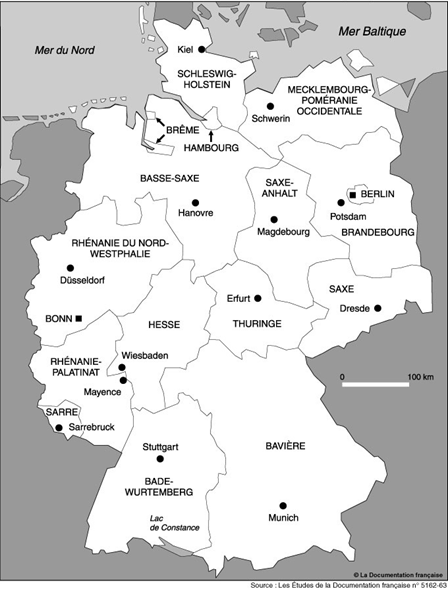 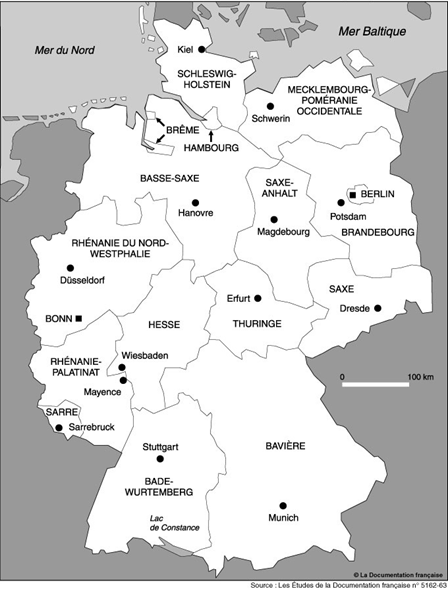 Les professeurs de collège participant au programme Elysée Prim auront tout ou partie de leur service dans le 1er degré.  Veuillez compléter le tableau ci-dessous en fonction de vos choix :Justification des vœux ci-dessus :Postulez-vous à une autre mobilité ? Si oui, laquelle ? (En cas de mutation, l’autorisation de départ est soumise à l’accord du recteur de l’académie d’accueil)Remarques complémentaires éventuelles :Il est demandé aux candidats d’informer le bureau des contenus pédagogiques et des langues en charge du dossier des résultats des demandes de mobilité ou de toute modification s’agissant des informations personnelles (dgesco.langues@education.gouv.fr).EngagementJe m’engage à accepter une affectation conforme à l’un des vœux que j’ai formulé et reconnais avoir été informé(e) qu’aucune demande ultérieure de changement d’affectation ne pourra être prise en considération.Je m’engage à participer aux réunions et stages organisés avant et durant mon séjour en Allemagne.Je m’engage, enfin, lors de mon retour en France, à : enseigner en DNL allemand ;passer la certification DNL en allemand ;développer des activités contribuant au développement de l’enseignement de l’allemand et au rayonnement de la culture allemande.Fait à leSignature du candidat :Avis hiérarchiquesCandidature individuelle Avis du chef d’établissement Favorable 		 Réservé 		 Défavorable Quel que soit l’avis, motivation de la décision :Date :Signature du chef d’établissement :Avis de l’IA-IPR de la discipline  Favorable 		 Réservé 		 Défavorable Quel que soit l’avis, motivation de la décision :Date :Signature de l’inspecteur d’académie- inspecteur pédagogique régional :Décision du recteur  Départ autorisé 		 Départ refuséEn cas de refus, motivation de la décision :Date : Signature du recteurLes candidats seront informés par les services académiques de l’avis porté sur leur départ dès transmission du dossier à la DAREIC.Candidature inscrite dans le cadre d’une stratégie académique, un projet de territoire en lien avec le développement de l’allemand porté par la DAREIC et /ou les services académiques.Présentation du projet (à renseigner par le porteur de projet académique) :Enjeux :Calendrier de mise en œuvre : Plus-value de la candidature : Date : Nom du porteur de projet ;						Fonction : Signature du porteur de projet :Transmission du dossier à la DAREIC Date de réception du dossier :Nom et prénom du délégué académique aux relations européennes et internationales et à la coopération : SignatureCompétencesAucuneA1A2B1B2C1C2Compréhension de l’oralCompréhension de l’écritExpression oraleExpression écriteLand1er vœu1er vœu2e vœu2e vœu3e vœu3e vœu4e vœu4e vœu 5e vœu 5e vœuOUIÉVENTUELLEMENTNONAffectation en école maternelle/KindergartenAffectation en collège/Sekundarstufe1Affectation dans un établissement bilingue (disciplines non linguistiques en français)